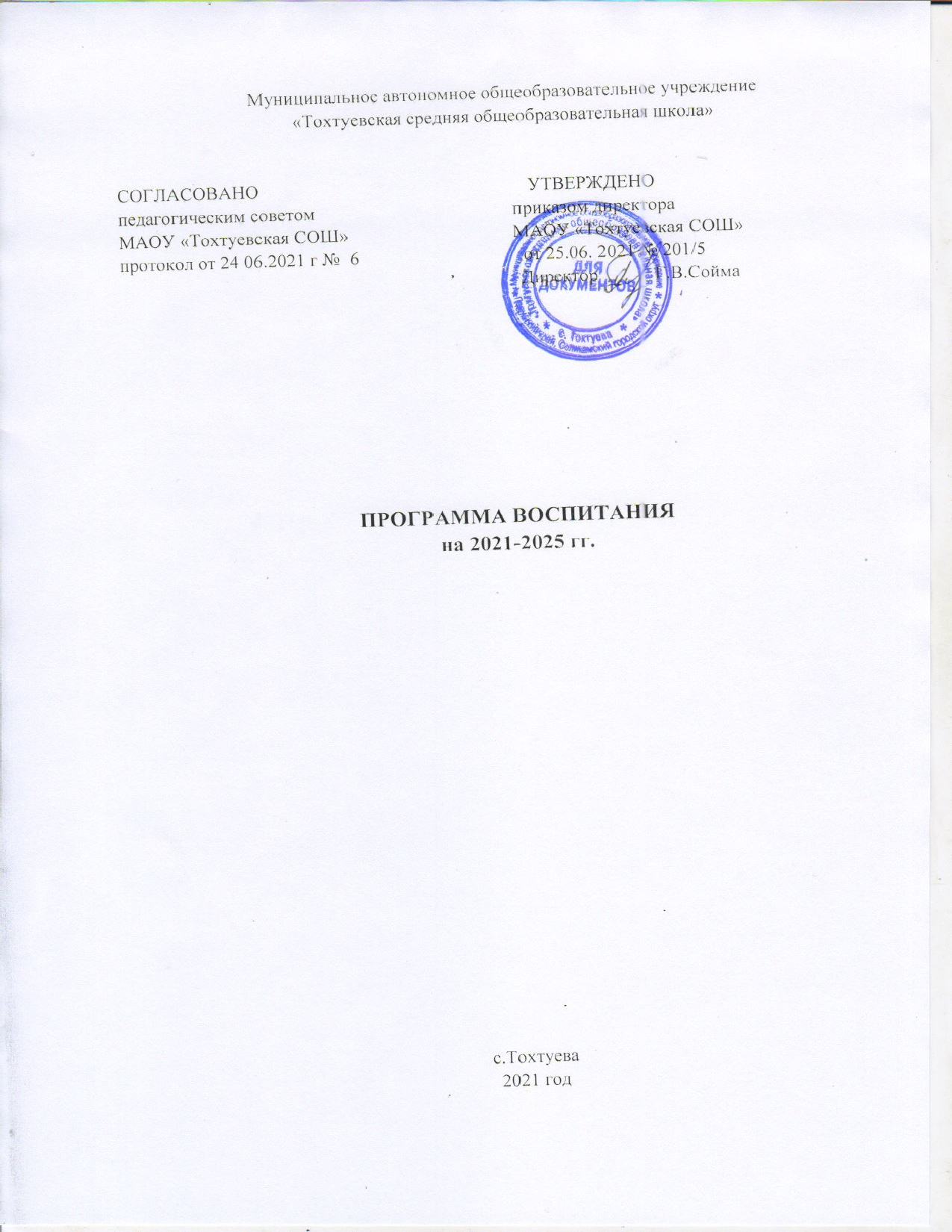 ПОЯСНИТЕЛЬНАЯ ЗАПИСКАПрограмма воспитания МАОУ «Тохтуевская СОШ» (далее – Программа) разработана в соответствии с методическими рекомендациями «Примерная программа воспитания», утвержденными 02.06.2020 года на заседании Федерального учебно-методического объединения по общему образованию, с Федеральными государственными образовательными стандартами (далее – ФГОС) общего образования.Данная программа направлена на приобщение обучающихся к российским традиционным духовным ценностям, правилам и нормам поведения в российском обществе, а также решение проблем гармоничного вхождения школьников в социальный мир и налаживания ответственных взаимоотношений с окружающими их людьми.Воспитательная программа является обязательной частью основной образовательной программы МАОУ «Тохтуевская СОШ» и призвана помочь всем участникам образовательного процесса реализовать воспитательный потенциал совместной деятельности и тем самым сделать школу воспитывающей организацией.Вместе с тем, Программа призвана обеспечить достижение обучающимся личностных результатов, определенных ФГОС: формировать у них основы российской идентичности; готовность к саморазвитию; мотивацию к познанию и обучению; ценностные установки и социально-значимые качества личности; активное участие в социально-значимой деятельности школы.Данная программа представляет систему работы с обучающимися в школе.1. ОСОБЕННОСТИ ОРГАНИЗУЕМОГО В МАОУ «ТОХТУЕВСКАЯ СОШ» ВОСПИТАТЕЛЬНОГО ПРОЦЕССАМАОУ «Тохтуевская СОШ» была основана  в 1937 году. В настоящее время объединяет несколько структурных подразделений: Тохтуевская школа, Тохтуевский детский сад, Жулановская начальная школа, Затонская школа, Тюлькинская школа, Тюлькинский детский сад. Таким образом, школа объединяет и несколько населённых пунктов (с.Тохтуева, п.Затон, п.Тюлькино, с.Жуланово), которые находятся на значительном расстоянии друг от друга.	Процесс воспитания базируется на принципе единства для всех структурных подразделений МАОУ «Тохтуевская СОШ» с учётом особенностей и удалённости этих подразделений друг от друга и от центральной школы. МАОУ «»Тохтуевская СОШ», включая все структурные подразделения,  это  сельская школа, каждая из которых является не только образовательным, но и культурным центром поселка. В таких условиях у детей значительно раньше формируется уважение к семейным традициям, почитание старших, уважение к людям труда, взаимопомощь. Педагоги школы знают личностные особенности, бытовые условия жизни обучающихся, отношения в семьях, что  способствуют установлению доброжелательных и доверительных отношений между педагогами,  школьниками и их родителями. В небольшом коллективе интенсивнее идет процесс установления межличностных контактов, существует реальная возможность проявить себя в общем деле. В сельской школе каждый обучающийся на виду, что при создании ситуации совместного поиска стимулирует активность обучающихся и учителей.С учётом данных факторов построен учебный и воспитательный процесс, осуществляется внеурочная деятельность, работают кружки и секции дополнительного образования.Воспитательная система школы складывается из совместной деятельности учителей, учащихся, родителей, педагогов дополнительного образования, педагогов учреждений культуры и спорта, из воспитания на уроке, вне урока, через систему преемственности между детским садом и школой.Управление воспитательным процессом осуществляется на уровне всех участников образовательных отношений. Наряду с администрацией, в решении принципиальных вопросов воспитания, развития школы участвует Совет родителей.	Эффективность воспитательной системы зависит от классных руководителей. В работе классных руководителей большое внимание уделяется правилам поведения и конструктивного общения, внешнему виду обучающихся, профилактике безнадзорности и правонарушений, правилам дорожного движения и безопасности. Спортивно-оздоровительная и патриотическая работа, эстетическое развитие детей, посещение выставок, театров, музеев, библиотек – всё это труд учителей, их инициатива, их стремление реализовать намеченные задачи.	В школе уделяется большое внимание сохранению и укреплению здоровья каждого ученика. Для этого используются оздоровительные прогулки и экскурсии, игры на свежем воздухе. Работает спортивный зал, стадион с футбольным полем и беговыми дорожками, баскетбольная и волейбольная площадки и с искусственным покрытием и ограждением, площадка с уличными спортивными тренажёрами в с.Тохтуева, универсальные игровые площадки в п.Затон и с.Жуланово, каток в п.Тюлькино. Функционируют спортивные секции, составлен календарь традиционных спортивно-оздоровительных мероприятий.	Безусловно, личность ребёнка раскрывается в общении с самыми близкими людьми. Семья всегда играла ведущую роль в формировании важнейших качеств личности, которые в дальнейшем обеспечивают ребёнку успешное включение в общественную жизнь, учебный процесс, установлению отношений с педагогами и сверстниками в школе. Поэтому работа с семьёй является одним из важнейших компонентов учебно-воспитательного процесса Тохтуевской школы. Большое внимание уделяется организации планомерной совместной деятельности с родительской общественностью, взаимосвязи со школьным педагогом-психологом, социальными педагогами.	Таким образом, в школе сложилась комфортная эмоциональная атмосфера взаимопонимания между учителями, обучающимися и родителями.2. ЦЕЛЬ И ЗАДАЧИ ВОСПИТАНИЯСовременный национальныйидеал личности,воспитанной в новой российской общеобразовательной школе, – это высоконравственный, творческий, компетентный гражданин России, принимающий судьбу Отечества как свою личную, осознающей ответственность за настоящее и будущее своей страны, укорененный в духовных и культурных традициях российского народа. Исходя из этого воспитательного идеала, а также основываясь на базовых для нашего общества ценностях (семья, труд, отечество, природа, мир, знания, культура, здоровье, человек), общая цельвоспитания в школе – личностное развитие школьников, проявляющееся:1) в усвоении ими знаний основных норм, которые общество выработало на основе этих ценностей (т.е. в усвоении ими социально значимых знаний); 2) в развитии их позитивных отношений к этим общественным ценностям (т.е. в развитии их социально значимых отношений);3) в приобретении ими соответствующего этим ценностям опыта поведения, опыта применения сформированных знаний и отношений на практике (т.е. в приобретении ими опыта осуществления социально значимых дел).Конкретизация общей цели воспитания применительно к возрастным особенностям школьников позволяет выделить в ней следующие целевыеприоритеты, соответствующие трем уровням общего образования:1. В воспитании детей дошкольного, младшего школьного возраста (уровень начального общего образования) таким целевым приоритетом является создание благоприятных условий для усвоения школьниками социально значимых знаний – знаний основных норм и традиций того общества, в котором они живут. К наиболее важным из них относятся следующие: - быть любящим, послушным и отзывчивым сыном (дочерью), братом (сестрой), внуком (внучкой); уважать старших и заботиться о младших членах семьи; выполнять посильную для ребёнка домашнюю работу, помогая старшим;- быть трудолюбивым, следуя принципу «делу — время, потехе — час» как в учебных занятиях, так и в домашних делах, доводить начатое дело до конца;- знать и любить свою Родину – свой родной дом, двор, улицу, город, село, свою страну; - беречь и охранять природу (ухаживать за комнатными растениями в классе или дома, заботиться о своих домашних питомцах и, по возможности, о бездомных животных в своем дворе; подкармливать птиц в морозные зимы; не засорять бытовым мусором улицы, леса, водоёмы);  - проявлять миролюбие — не затевать конфликтов и стремиться решать спорные вопросы, не прибегая к силе; - стремиться узнавать что-то новое, проявлять любознательность, ценить знания;- быть вежливым и опрятным, скромным и приветливым;- соблюдать правила личной гигиены, режим дня, вести здоровый образ жизни; - уметь сопереживать, проявлять сострадание к попавшим в беду; стремиться устанавливать хорошие отношения с другими людьми; уметь прощать обиды, защищать слабых, по мере возможности помогать нуждающимся в этом людям; уважительно относиться к людям иной национальной или религиозной принадлежности, иного имущественного положения, людям с ограниченными возможностями здоровья;- быть уверенным в себе, открытым и общительным, не стесняться быть в чём-то непохожим на других ребят; уметь ставить перед собой цели и проявлять инициативу, отстаивать своё мнение и действовать самостоятельно, без помощи старших.  Знание младшим школьником данных социальных норм и традиций, понимание важности следования им имеет особое значение для ребенка этого возраста, поскольку облегчает его вхождение в широкий социальный мир, в открывающуюся ему систему общественных отношений. 2. В воспитании детей подросткового возраста (уровень основного общего образования) таким приоритетом является создание благоприятных условий для развития социально значимых отношений школьников, и, прежде всего, ценностных отношений:- к семье как главной опоре в жизни человека и источнику его счастья;- к труду как основному способу достижения жизненного благополучия человека, залогу его успешного профессионального самоопределения и ощущения уверенности в завтрашнем дне; - к своему отечеству, своей малой и большой Родине как месту, в котором человек вырос и познал первые радости и неудачи, которая завещана ему предками и которую нужно оберегать; - к природе как источнику жизни на Земле, основе самого ее существования, нуждающейся в защите и постоянном внимании со стороны человека; - к миру как главному принципу человеческого общежития, условию крепкой дружбы, налаживания отношений с коллегами по работе в будущем и создания благоприятного микроклимата в своей собственной семье;- к знаниям как интеллектуальному ресурсу, обеспечивающему будущее человека, как результату кропотливого, но увлекательного учебного труда; - к культуре как духовному богатству общества и важному условию ощущения человеком полноты проживаемой жизни, которое дают ему чтение, музыка, искусство, театр, творческое самовыражение;- к здоровью как залогу долгой и активной жизни человека, его хорошего настроения и оптимистичного взгляда на мир;- к окружающим людям как безусловной и абсолютной ценности, как равноправным социальным партнерам, с которыми необходимо выстраивать доброжелательные и взаимоподдерживающие отношения, дающие человеку радость общения и позволяющие избегать чувства одиночества;- к самим себе как хозяевам своей судьбы, самоопределяющимся и самореализующимся личностям, отвечающим за свое собственное будущее. Выделение данного приоритета в воспитании школьников, обучающихся на ступени основного общего образования, связано с особенностями детей подросткового возраста: с их стремлением утвердить себя как личность в системе отношений, свойственных взрослому миру. В этом возрасте особую значимость для детей приобретает становление их собственной жизненной позиции, собственных ценностных ориентаций. Подростковый возраст – наиболее удачный возраст для развития социально значимых отношений школьников.3. В воспитании детей юношеского возраста (уровень среднего общего образования) таким приоритетом является создание благоприятных условий для приобретения школьниками опыта осуществления социально значимых дел.Выделение данного приоритета связано с особенностями школьников юношеского возраста: с их потребностью в жизненном самоопределении, в выборе дальнейшего жизненного пути, который открывается перед ними на пороге самостоятельной взрослой жизни. Сделать правильный выбор старшеклассникам поможет имеющийся у них реальный практический, социально значимый опыт, который они могут приобрести, в том числе и в школе. Это:- опыт дел, направленных на заботу о своей семье, родных и близких; - трудовой опыт, опыт участия в производственной практике;- опыт дел, направленных на пользу своему родному селу, стране в целом, опыт деятельного выражения собственной гражданской позиции; - опыт природоохранных дел;- опыт разрешения возникающих конфликтных ситуаций в школе, дома или на улице;- опыт самостоятельного приобретения новых знаний, проведения научных исследований, опыт проектной деятельности;- опыт изучения, защиты и восстановления культурного наследия человечества, опыт создания собственных произведений культуры, опыт творческого самовыражения; - опыт ведения здорового образа жизни и заботы о здоровье других людей; - опыт оказания помощи окружающим, заботы о малышах или пожилых людях, волонтерский опыт;- опыт самопознания и самоанализа, опыт социально приемлемого самовыражения и самореализации.Выделение в общей цели воспитания целевых приоритетов, связанных с возрастными особенностями воспитанников, не означает игнорирования других составляющих общей цели воспитания. Приоритет — это то, чему педагогам, работающим со школьниками конкретной возрастной категории, предстоит уделять первостепенное, но не единственное внимание. Достижению поставленной цели воспитания школьников способствует решение следующих основных задач: использовать в воспитании детей возможности школьного урока, поддерживать использование на уроках интерактивных форм обучения;реализовывать потенциал классного руководства в воспитании школьников, поддерживать активное участие классных сообществ в жизни школы;организовать работу с семьями школьников, их родителями или законными представителями, направленную на совместное решение проблем личностного развития детейреализовывать воспитательные возможности общешкольных дел, поддерживать традиции их коллективного планирования, организации, проведения и анализа в школьном сообществе;вовлекать школьников в объединения, секции, клубы, студии и иные объединения, работающие по школьным программам внеурочной деятельности, реализовывать их воспитательные возможности;инициировать и поддерживать ученическое самоуправление – как на уровне школы, так и на уровне классных сообществ; поддерживать деятельность функционирующих на базе школы детских общественных и спортивных объединений и организаций;организовывать профориентационную работу со школьниками;развивать предметно-эстетическую среду школы и реализовывать ее воспитательные возможности.Планомерная реализация поставленных задач позволит организовать в школе интересную и событийно насыщенную жизнь детей и педагогов, что станет эффективным способом профилактики антисоциального поведения школьников.3. ВИДЫ, ФОРМЫ И СОДЕРЖАНИЕ ДЕЯТЕЛЬНОСТИПрактическая реализация цели и задач воспитания осуществляется в рамках следующих направлений воспитательной работы школы. Каждое из них представлено в соответствующем модуле.3.1. Модуль «Школьный урок»Воспитательный потенциал урока необходимо рассматривать как специально организованное, развивающееся в рамках определённой воспитательной системы взаимодействие учителей и обучающихся, осуществляемое с целью реализации каждым обучающимся своих потребностей, способностей и интересов в процессе воспитания.Воспитывающий потенциал урока может быть очень высоким, если воспитание происходит благодаря комплексным воздействиям: стиля образовательного общения, дидактической структуры урока, методических приёмов.Реализация школьными педагогами воспитательного потенциала урока предполагает следующее:установление доверительных отношений между учителем и его учениками, способствующих позитивному восприятию учащимися требований и просьб учителя, привлечению их внимания к обсуждаемой на уроке информации, активизации их познавательной деятельности;побуждение школьников соблюдать на уроке общепринятые нормы поведения, правила общения со старшими (учителями) и сверстниками (школьниками), принципы учебной дисциплины и самоорганизации; привлечение внимания школьников к ценностному аспекту изучаемых на уроках явлений, организация их работы с получаемой на уроке социально значимой информацией – инициирование ее обсуждения, высказывания учащимися своего мнения по ее поводу, выработки своего к ней отношения; использование воспитательных возможностей содержания учебного предмета через демонстрацию детям примеров ответственного, гражданского поведения, проявления человеколюбия и добросердечности, через подбор соответствующих текстов для чтения, задач для решения, проблемных ситуаций для обсуждения в классе;применение на уроке интерактивных форм работы учащихся: интеллектуальных игр, стимулирующих познавательную мотивацию школьников; дискуссий, которые дают учащимся возможность приобрести опыт ведения конструктивного диалога; групповой работы или работы в парах, которые учат школьников командной работе и взаимодействию с другими детьми;  включение в урок игровых процедур, которые помогают поддержать мотивацию детей к получению знаний, налаживанию позитивных межличностных отношений в классе, помогают установлению доброжелательной атмосферы во время урока;   организация шефства мотивированных и эрудированных учащихся над их неуспевающими одноклассниками, дающего школьникам социально значимый опыт сотрудничества и взаимной помощи;инициирование и поддержка исследовательской деятельности школьников в рамках реализации ими индивидуальных и групповых исследовательских проектов, что даст школьникам возможность приобрести навык самостоятельного решения теоретической проблемы, навык генерирования и оформления собственных идей, навык уважительного отношения к чужим идеям, оформленным в работах других исследователей, навык публичного выступления перед аудиторией, аргументирования и отстаивания своей точки зрения.3.2. Модуль «Классное руководство»Главное предназначение классного руководителя – создать условия для становления личности ребёнка, воспитать человека, способного достойно занять своё место в жизни.Классный руководитель помогает организовать яркую, интересную, содержательную жизнь своего класса, наполнить её особенным смыслом и подчинить цикличности традиционных школьных творческих дел.	Главной задачей классного руководителя является создание классного коллектива и воспитательной системы класса, опираясь на выбранную им системообразующую деятельность, связанную с возрастными особенностями детей.Исходя из этого, выделяются основные направления деятельности классного руководителя: Изучение особенностей личностного развития обучающихся класса, которе включает в себя следующие формы и виды деятельности: - педагогическое наблюдение,- изучение личных дел обучающихся, собеседования с учителями-предметниками, - использование различных методик выявления мотивации действий учащихся, интересов, уровня тревожности и т.д.,- проведение индивидуальных и групповых диагностических и воспитательных бесед.Организация совместных интересных и полезных дел для личностного развития ребёнка.Данное направление реализуется через следующие формы и виды деятельности:- совместное планирование и подведение итогов,- формирование традиций в классном коллективе,- создание ситуации выбора и успеха.Сплочение обучающихся класса, формирование классного коллектива.Формы и виды деятельности:- изучение потребностей, интересов и склонностей каждого члена классного коллектива для определения уровня социальной активности обучающихся,- проектирование целей, перспектив и образа жизнедеятельности классного коллектива.Индивидуальная работа с учащимися класса.Данное направление работы классного руководителя реализуется через следующие виды и формы деятельности:- изучение особенностей личностного развития обучающихся класса через наблюдение за поведением школьников в их повседневной жизни, в специально создаваемых педагогических ситуациях, в играх, организуемых педагогом беседах по тем или иным нравственным проблемам;- заполнение совместно с обучающимися индивидуальных портфолио, которые являются «картой успешности» ученика и помогает планировать деятельность и анализировать успехи и неудачи;- поддержка ребёнка в решении важных для него жизненных проблем (налаживания взаимоотношений с одноклассниками и учителями, выбора профессии и дальнейшего трудоустройства, успеваемости);- коррекция поведения ребёнка через частные беседы с ним, его родителями (законными представителями), с другими обучающимися класса, через предложение взять на себя ответственность за поручение в классе.Работа с учителями, преподающими в классе:- посещение уроков, регулярные консультации с учителями-предметниками, направленные на формирование единства мнений и требований педагогов по ключевым вопросам воспитания, на предупреждение и разрешение конфликтов между учителями и учащимися;- привлечение учителей к участию во внутриклассных делах, дающих педагогам возможность лучше узнавать и понимать своих учеников;- привлечение учителей к участию в родительских собраниях класса для объединения усилий в деле обучения и воспитания детей.Работа с родителями (законными представителями).Формы и виды работы в данном направлении:- регулярное информирование родителей (законных представителей) об успехах и проблемах их детей, о жизни класса в целом;- помощь родителям в регулировании отношений между ними, администрацией школы и учителями-предметниками;- организация родительских собраний, происходящих в режиме обсуждения наиболее важных и значимых вопросов, связанных с обучением и воспитанием школьников;- наделение общественными поручениями в классе, делегирование отдельных поручений;- содействие в создании и организации работы родительских комитетов классов;- организация на уровне класса семейных праздников, конкурсов, соревнований, направленных на сплочение семьи и школы.Модуль 3.3. «Курсы внеурочной деятельности»Модель организации внеурочной деятельности в МАОУ «ТОхтуевская СОШ» — оптимизационная, в ее реализации принимают участие все педагогические работники организации (учителя, педагог-психолог, социальный педагог и др.). Координирующую роль выполняет классный руководитель. Преимущества оптимизационной модели состоят в создании единого образовательного и методического пространства в ОО, содержательном и организационном единстве всех его структурных подразделений. Эффективное конструирование оптимизационной модели внеурочной деятельности опирается на следующие принципы: 1. Принцип учета потребностей обучающихся и их родителей. Для этого необходимо выявление запросов родителей и обучающихся, соотнесение запроса с кадровым и материально-техническим ресурсом учреждения, особенностями основной образовательной программы учреждения. 2. Принцип гуманистической направленности. При организации внеурочной деятельности в максимальной степени учитываются интересы и потребности детей, поддерживаются процессы становления и проявления индивидуальности и субъектности школьников, создаются условия для формирования умений и навыков самопознания обучающихся, самоопределения, самостроительства, самореализации, самоутверждения. 3. Принцип разнообразия направлений внеурочной деятельности, предполагающий реализацию максимального количества направлений и видов внеурочной деятельности, предоставляющих для детей реальные возможности свободного выбора, осуществления проб своих сил и способностей в различных видах деятельности, поиска собственной ниши для удовлетворения потребностей, желаний, интересов, 4. Принцип оптимального использования учебного и каникулярного периодов учебного года при организации внеурочной деятельности. Часть программы внеурочной деятельности может быть реализована во время каникул. Информация о времени проведения тех или иных занятий должна содержаться в рабочей программе кружка, студии. 5. Принцип учета возможностей учебно-методического комплекта, используемого в образовательном процессе. 6. Принцип успешности и социальной значимости. Усилия организаторов внеурочной деятельности направляются на формирование у детей потребности в достижении успеха. Важно, чтобы достигаемые ребенком результаты были не только личностно значимыми, но и ценными для социального окружения образовательного учреждения. Специфика внеурочной деятельности заключается в том, что в условиях общеобразовательнойорганизации ребёнок получает возможность подключиться к занятиям по интересам, познать новый способ существования – безоценочный, при этом обеспечивающий достижение успеха благодаря его способностям независимо от успеваемости по обязательным учебным дисциплинам. Внеурочная деятельность опирается на содержание основного образования, интегрирует с ним, что позволяет сблизить процессы воспитания, обучения и развития, решая тем самым одну из наиболее сложных проблем современной педагогики. В процессе совместной творческой деятельности учителя и обучающегося происходит становление личности ребенка. Внеурочная деятельность организуется по следующим направлениям: - Спортивно-оздоровительное направление создает условия для полноценного физического и психического здоровья ребенка, помогает ему освоить гигиеническую культуру, приобщить к здоровому образу жизни, формировать привычку к закаливанию и физической культуре; - Духовно-нравственное направление направлено на освоение детьми духовных ценностей мировой и отечественной культуры, подготовка их к самостоятельному выбору нравственного образа жизни, формирование гуманистического мировоззрения, стремления к самосовершенствованию и воплощению духовных ценностей в жизненной практике; - Социальное направление помогает детям освоить разнообразные способы деятельности: - трудовые, игровые, художественные, двигательные умения, развить активность и пробудить стремление к самостоятельности и творчеству. - Общеинтеллектуальное направление предназначено помочь детям освоить разнообразные доступные им способы познания окружающего мира, развить познавательную активность, любознательность; - Общекультурная деятельность ориентирует детей на доброжелательное, бережное, заботливое отношение к миру, формирование активной жизненной позиции, лидерских качеств, организаторских умений и навыков.     Направления внеурочной деятельности способствуют сплочённости классных коллективов, выявлению одарённых детей,  социализации  и адаптации детей в социуме.Внеурочная деятельность организуется так же в сотрудничестве с организациями, местным сообществом, социальными партнерами школы, с учреждениями культуры, общественными организациями. Социокультурное взаимодействие МАОУ  «Тохтуевская СОШ»3.4. Модуль «Работа с родителями»Работа с родителями или законными представителями школьников проводится в свете требований ФГОС и обеспечивается установлением партнёрских отношений с семьёй. Работа с родителями или законными представителями школьников обеспечивает формирование и развитие психолого-педагогической компетности родительской общественности посредством различных форм просвещения и консультирования.Система работы с родителями выстраивается на решении следующих задач:	повышение педагогической культуры родителей, пополнение арсенала их знаний по общим и конкретным вопросам воспитания ребёнка в семье и школе,	вовлечение родителей совместно с детьми и педагогами учебно-познавательную, культурно-досуговую, общественно-полезную и спортивно-оздоровительную деятельность,	презентация положительного семейного опыта, 	совершенствование форм взаимодействия между школой и семьёй.На групповом уровне: Обеспечение  взаимодействия с «Институтом поддержки семейного воспитания»- краевого ресурсного центра по родительскому образованию (просвещению) Обеспечение  взаимодействия с ЧОУ ДПО «Академия родительского образования». В рамках деятельности стажёрской площадки ЧОУ ДПО «Академия родительского образования» реализуются программы: «Школа любящих родителей», «Школа будущих первоклассников», «Уроки семейной и родительской любви».Участие в краевых акциях:- «Отцами славится Россия»- «Идём дорогою Добра»- «Проснись, родительское сердце!»- «Прошу прощения и благодарю»- «Сердце отдаю детям»-  «Семья - союз любви и верности»- «Белый цветок»Укрепление института семьи через государственно – общественное управление.Сформирована команда родителей,  активно участвующих в жизни школы и успешно пропагандирующих инновационный опыт среди родительской общественности не только  школы, но и края - Совет родителей, являющийся органом общественного управления, участвующий в решении вопросов воспитания и социализации детей по направлениям: - профессиональная ориентации обучающихся;-  экскурсии учащихся на промышленные предприятия;-  организация семейных форм отдыха и досуга, спортивных праздников;  - совместная  реализация  проектов: «Физкультура и спорт круглый год»,  «Спеши творить добро»,  «Зеленая смена», «Аллея славы», «Школьный двор – лучший двор»;- помощь  в организации ремонтных работ и благоустройстве школы;             - профилактическая работа с неблагополучными семьями;- пропаганда положительного опыта семейного воспитания.	В рамках сетевого взаимодействия с ДК Альянс и ЦБС действуют семейные клубы, предоставляющие родителям, педагогам и детям площадку для совместного проведения досуга и общения;	В рамках деятельности ресурсного центра АНО «Академия родительского образования» реализуется программа «Школа любящих родителей» для родителей будущих первоклассников;	Регулярно проводятся Мамины уроки, Уроки семейного чтения, Уроки семейной любви, которые позволяют привлечь родителей к активному взаимодействию с детьми в рамках школьной жизни;	Совместные праздники, в ходе которых устанавливается эмоциональный контакт, формируется опыт положительных взаимоотношений между родителями и детьми;	Общешкольные и классные родительские собрания, происходящие в режиме обсуждения наиболее острых проблем обучения и воспитания школьников;	Родительские форумы, на которых родители получают ценные рекомендации и советы от профессиональных психологов, врачей, социальных работников и обмениваются собственным творческим опытом и находками в деле воспитания детей. На индивидуальном уровне:	работа специалистов по запросу родителей для решения острых конфликтных ситуаций;	участие родителей в педагогических консилиумах, собираемых в случае возникновения острых проблем, связанных с обучением и воспитанием конкретного ребенка;	помощь со стороны родителей в подготовке и проведении общешкольных и внутриклассных мероприятий воспитательной направленности;	индивидуальное консультирование c целью координации воспитательных усилий педагогов и родителей.
3.5. Модуль «Профориентация»Совместная деятельность педагогов и школьников по направлению «профориентация» включает в себя профессиональное просвещение школьников; диагностику и консультирование по проблемам профориентации, организацию профессиональных проб школьников. Задача совместной деятельности педагога и ребенка – подготовить школьника к осознанному выбору своей будущей профессиональной деятельности. Создавая профориентационно значимые проблемные ситуации, формирующие готовность школьника к выбору, педагог актуализирует его профессиональное самоопределение, позитивный взгляд на труд в постиндустриальном мире, охватывающий не только профессиональную, но и внепрофессиональную составляющие такой деятельности:	циклы профориентационных часов общения, направленных на  подготовку школьника к осознанному планированию и реализации своего профессионального будущего;	профориентационныеигры:  деловые игры, квесты, расширяющие знания школьников о типах профессий, о способах выбора профессий, о достоинствах и недостатках той или иной интересной школьникам профессиональной деятельности;	экскурсии на предприятия, дающие школьникам начальные представления о существующих профессиях и условиях работы людей, представляющих эти профессии;	посещение дней открытых дверей в средних специальных учебных заведениях;	совместное с педагогами изучение интернет ресурсов, посвященных выбору профессий, прохождение профориентационного онлайн-тестирования;	участие в работе всероссийских профориентационных проектов, созданных в сети интернет;	сотрудничество с профориентацонными учреждениями города;	освоение школьниками основ профессии в рамках  курсов внеурочной деятельности.  3.6. Модуль «Самоуправление»Поддержка детского самоуправления в школе помогает педагогам воспитывать в детях инициативность, самостоятельность, ответственность, трудолюбие, чувство собственного достоинства, а школьникам – предоставляет широкие возможности для самовыражения и самореализации. Это то, что готовит их к взрослой жизни.Детское самоуправление в школе осуществляется следующим образом.На уровне школы:	через деятельность Совета старшеклассников, создаваемого для учета мнения школьников по вопросам управления образовательной организацией и принятия административных решений, затрагивающих их права и законные интересы;	через работу постоянно действующего школьного актива, инициирующего и организующего проведение личностно значимых для школьников событий (соревнований, конкурсов, фестивалей, капустников, флешмобов и т.п.);	через деятельность творческих советов дела, отвечающих за проведение тех или иных конкретных мероприятий, праздников, вечеров, акций и т.п.;	через деятельность созданной из наиболее авторитетных старшеклассников и курируемой школьным психологом службы медиации «Миротворцы», которая принимает участие в урегулировании конфликтных ситуаций в школе. На уровне классов:	через деятельность выборных по инициативе и предложениям учащихся класса лидеров (например, старост, дежурных командиров), представляющих интересы класса в общешкольных делах и призванных координировать его работу с работой общешкольных органов самоуправления и классных руководителей;	через деятельность выборных органов самоуправления, отвечающих за различные направления работы класса (например: штаб спортивных дел, штаб творческих дел,и т.д.);	через организацию на принципах самоуправления жизни детских групп, отправляющихся в походы, экспедиции, на экскурсии, осуществляемую через систему распределяемых среди участников ответственных должностей.На индивидуальном уровне:	через вовлечение школьников в планирование, организацию, проведение и анализ общешкольных и внутриклассных дел;	через реализацию школьниками, взявшими на себя соответствующую роль, функций по контролю за порядком и чистотой в классе, уходом за классной комнатой, комнатными растениями и т.п.3.7. Модуль «Профилактика»	Профилактическая деятельность является неотъемлемой частью воспитательной работы МАОУ «Тохтуевская СОШ».	Особенность структуры образовательной организации, её география, определяют особенности данного направления работы. Это связано с социально-экономической ситуацией во всех населенных пунктах, в которых расположены структурные подразделения школы. Эта ситуация характеризуется отсутствием стабильной работы, а вследствие этого и заработка у большой части родителей (законных представителей) обучающихся. Такая обстановка накладывает отпечаток на образ жизни семей. Многие родители вынуждены работать далеко от дома. Вследствие этого дети часто остаются без должного внимания со стороны родителей. Возникает ситуация безнадзорности, которая часто приводит к негативным последствиям.	Именно поэтому основным направлением деятельности в рамках профилактической работы является педагогическое сопровождение субъектов учебно-воспитательного процесса.	Целью педагогического сопровождения субъектов учебно-воспитательного процесса является содействие профилактике отклонений в развитии, а также неблагоприятных условий воспитания и социализации обучающихся.	Для достижения поставленной цели осуществляется реализация следующих задач:	- создать условия для осуществления ранней профилактики отклонений в развитии обучающихся и неблагоприятных условий их жизни;	- актуализировать значимость законопослушного поведения в детско-подростковой среде;	- совершенствовать информационную среду по вопросам повышения правовой, нравственной культуры и культуры здорового и безопасного образа жизни несовершеннолетних и их родителей (законных представителей);	- расширять круг социальных партнёров;	Повышать качество взаимодействия субъектов профилактики, субъектов образовательного процесса в вопросах сопровождения несовершеннолетних с личностно и социально опасным поведением, семей, стоящих на контроле;	Реализовать профилактику суицидальных намерений и поведения несовершеннолетних, а также факторов риска суицидального поведения.	Следует отметить, что на решение поставленных задач работает всё содержание воспитательной системы школы, что позволяет создать единое пространство для воспитания и социализации обучающихся.	Профилактическая деятельность реализуется через следующие приоритетные направления:	- ранняя профилактика;	- социально-педагогическое сопровождение учётных категорий обучающихся и их семей.	Работа по раннему выявлению детского и семейного неблагополучия осуществляется в рамках следующих видов и форм деятельности:	- ежедневное педагогическое наблюдение за состоянием детей (физиологического, физического, социального, психолого-педагогического);	 - составление классным руководителем социальных паспортов класса, что даёт специалистам школы информацию об особенностях проживания ребёнка, статусе, составе семьи, интересах ребёнка, его социальных связях, особенностях здоровья, референтных группах и т.д.;	- психолого-педагогическое наблюдение за обучающимися в урочной и внеурочной деятельности;	- работа с информационной системой «Траектория», позволяющей вовремя отследить проблемные точки в развитии обучающихся и их семьи, констатировать ситуацию детского и семейного неблагополучия, наличие тревожных индикаторов,  или индикаторов, характеризующих группу риска СОП;	- социально-психологическая диагностика состояния адаптации обучающихся 1 классов к обучению в школе, обучающихся 5 классов к обучению на уровне основного общего образования, рисков суицидального поведения, склонности к рискованному поведению несовершеннолетних (иная диагностика по необходимости и для уточнения социально-психологического диагноза);	- социально-психологическое тестирование;	- постановка обучающихся в группу риска СОП, разработка и реализация индивидуальных планов коррекции дают возможность подобрать нужные варианты работы с обучающимися и семьями для решения проблемы в системе работы с разными специалистами;	- психолого-педагогическое просвещение обучающихся и родителей в вопросах детского и семейного неблагополучия, возможных вариантов своевременной помощи;	- вовлечение несовершеннолетних во внеурочную деятельность и дополнительное образование, организация совместной досуговой деятельности с семьями несовершеннолетних, привлечение их к участию в школьных делах;	- деятельность психолого-педагогического консилиума школы (заседания ППК, направленные на работу по выявлению проблемных ситуаций в обучении и построения индивидуального маршрута обучения);- сотрудничество с другими субъектами профилактики детского и семейного неблагополучия (комиссия по делам несовершеннолетних и защите их прав; органы управления социальной защиты населения и учреждения социального обслуживания, центры психолого-медико-социального сопровождения, медицинские организации; органы опеки и попечительства; отделы по делам несовершеннолетних МВД, органы в сфере молодёжной политики и др.);	- работа в рамках Совета профилактики (это коллегиальный орган, созданный с целью предупреждения безнадзорности, беспризорности, правонарушений и антиобщественных действий несовершеннолетних).	Условиями эффективной деятельности в рамках профилактики являются массовость, стимулирование детско-подростковых инициатив, ориентация на способности, интересы и потребности обучающихся и их семей. Это способствует формированию ценностей здорового и безопасного образа жизни.3.8. Модуль «Традиционные общешкольные дела»	Традиционные общешкольные дела – это комплекс мероприятий, которые являются наиболее важными узлами функционирования воспитательной системы школы. Они объединяют детей, педагогов, родителей, так как в подготовке и проведении этих дел принимают участие все вместе. Традиционные общешкольные дела важны для каждого обучающегося, потому что способствуют более тесному неформальному общению со сверстниками, помогают раскрыть потенциал каждого ребёнка, наладить контакт с педагогами. Именно такие дела помогают подросткам накапливать положительные эмоции, становиться увереннее в своих силах.	Традиционными в нашей школе являются не только календарные праздники. Многие инициативы поддерживаются детско-родительским сообществом уже на протяжении многих лет и становятся традиционными.	Так участие в конкурсах и слётах Юных инспекторов движения в нашей школе стало традицией. Это движение объединяет все уровни образования. Отряд ЮИД систематически проводит различные акции, представляет творческие миниатюры. 	Многолетней традицией школы являются дни здоровья, которые проводятся два раза в год в формате туристических слётов, квестов. Самым ярким и долгожданным событием является осенний туристический слёт. Дети после долгих летних каникул жаждут общения друг с другом, с учителями, и именно формат туристического слёта, участие в котором обязательно для всех педагогов школы, позволяет мягко адаптироваться к новому учебному году, зарядиться позитивом и хорошими эмоциями.	Мамины уроки, проводимые в рамках празднования Дня матери осенью и Международного женского дня весной также являются традиционными для нашей школы. Эти уроки позволяют родителям увидеть своих детей в окружении одноклассников, почувствовать атмосферу классного коллектива, способствуют более глубокому пониманию ценности педагогического труда. Всё это, безусловно, повышает эффективность работы воспитательной системы школы в целом.	Календарные праздники – важнейшая составляющая планирования воспитательной работы. В МАОУ «Тохтуевская СОШ» традиции празднования Дня знаний, Дня учителя, Дня матери, Нового года, Дня защитников отечества, Международного женского дня являются незыблемыми. Участие в праздновании этих дат является важным и обязательным для всех участников жизни школы. Подготовка творческих номеров, разработка сценария, изготовление декораций и украшение кабинетов и рекреаций школы – это то, за что так ценятся эти праздники всеми без исключения. Именно при подготовке к ним создаётся атмосфера сотворчества, содружества, сопричастности к большому общему делу. Это становится для обучающихся копилкой положительных эмоций.	 Наша школа сильна также и традициями патриотического воспитания. Педагоги школы очень трепетно относятся к вопросам сохранения исторической памяти, особенно памяти о событиях Великой Отечественной войны. Особой датой в школьном календаре является День Победы. Все важнейшие события этого страшного периода в истории нашей страны находят отражение в плане воспитательной работы школы. Обязательными являются акции, классные часы, литературные гостиные, посвящённые темам сохранения памяти о Великой Отечественной войне. Дню Победы в нашей школе традиционно посвящён большой фестиваль военно-патриотической песни. Особой гордостью для каждого обучающегося становится возможность участия в шествии Бессмертного полка. Именно это стимулирует их к поиску данных о родственниках, прошедших боевой путь. Для многих эта поисковая работа стала темой исследования для участия в конкурсах исследовательских работ учащихся. Таким образом, традиция масштабных праздничных мероприятий, посвящённых Дню Победы стала ещё и стимулом к исследовательской деятельности.3.9. Модуль «Спортивная деятельность»	В настоящее время в молодежной среде активно распространено курение, употребление спиртных напитков, угрожающие размеры приобретает немедицинское употребление наркотических средств, психотропных и одурманивающих веществ, низкая двигательная активность, а также недостаточно сформирована культура питания.  Все эти проблемы современных подростков актуальны и для нашей школы. В этой связи, забота о здоровье выдвигается в качестве приоритета.Существенный вклад в данном направлении может внести спортивный клуб, деятельность которого должна реализовываться в форме воспитания обучающихся, обеспечения необходимой информацией, позволяющей сохранять и укреплять здоровье, формирования гигиенических знаний, норм и правил здорового образа жизни, убеждений в необходимости сохранения своего здоровья, содействия воспитанию у школьников ответственности за собственное здоровье и здоровье окружающих. Для того чтобы быть успешным в современном мире, необходимы сила, выдержка и выносливость, умение работать в команде. Помочь в этом подрастающему поколению должны именно педагогические работники, совместно осуществляющие свою деятельность в рамках спортивной деятельности школы. 	В МАОУ «Тохтуевская СОШ» действуют три спортивных клуба. Спортивный клуб «Чемпион» в Тохтуева, «Самбо» в СП Затонская школа, и хоккейный клуб в СП Тюлькинская школа.Целью спортивной деятельности является создание условий для формирования здорового образа жизни обучающихся через возможности школьного спортивного клуба и внеурочной деятельности.	Для реализации цели выделяется ряд задач:- сформировать у учащихся мотивацию и устойчивый интерес к укреплению здоровья,- развивать массовую физкультурно-оздоровительную работу с обучающимися,- сформировать здоровьесберегающую среду, способствующую развитию личности школьника,- выявлять интересы, склонности и способности детей в двигательной активности и реализовать их через спортивно-оздоровительную деятельность,- приобщитьобучающихся к традициям большого спорта.Классные руководители совместно с учителями физической культуры  воспитывают культуру здоровья школьников, всесторонне развивают личность школьника в физической, социальной, эмоциональной и познавательной сферах, путём проведения дня здоровья, внеурочной деятельности и спортивных праздников, внутришкольных соревнований,содействуют формированию у школьников познавательного интереса к знаниям о своем организме и здоровье; жизненно важных гигиенических умениях, навыках и полезных привычках, создают условия для развития у обучающихся ценностного отношения к своему здоровью, понимания важности поддержания организма в здоровом состоянии, пробуждения желания следовать здоровому образу жизни, путём досуговых мероприятий, включением родительской общественности в деятельность по формированию культуры ЗОЖ. Способствуют сознательному усвоению всех составляющих культуры здоровья,создают условия для совершенствования культурного общения и повышения социальной активности каждого школьника. Содействуют формированию умений эффективно использовать знания о сохранении и укреплении здоровья.В рамках спортивной деятельности школыежегодно проводятсяспортивные  тематические праздники и конкурсы. В школе реализуются программы дополнительного образования (секции от ДЮСШОР «Старт»).В результате реализации спортивной деятельности как составляющей части воспитательной системы школы у  обучающихся формируются универсальные знания о  здоровье человека, осознанном понимании важности физической культуры и спорта. Формируется правильное отношение к другим людям, чувство товарищества, уважение к старшим, доброта, честность, трудолюбие, дисциплинированность, любознательность, умение находить выход из стрессовых ситуаций, принимать разумные решения по поводу личного здоровья, а также сохранения и улучшения безопасной и здоровой среды обитания, умение отвечать за свои поступки, отстаивать свою нравственную позицию в ситуации выбора.3.10. Модуль «Организация предметно-эстетической среды»	Окружающая ребёнка предметно-эстетическая среда, при условии её грамотной организации, обогащает внутренний мир обучающегося, способствует формированию у него чувства вкуса и стиля, создаёт атмосферу психологического комфорта, поднимает настроение, предупреждает стрессовые ситуации, способствует позитивному восприятию ребёнком школы.	Воспитывающее влияние на ребёнка осуществляется через такие формы работы с предметно-эстетической средой школы как:	- оформление интерьера школьных помещений и их периодическая переориентация;	- размещение на стенах образовательной организации регулярно сменяемых экспозиций творческих работ школьников, позволяющих им реализовать свой творческий потенциал, фотоотчётов об интересных событиях, происходящих в школе (проведённых праздниках, интересных экскурсиях, встречах и т.п.);	- озеленение пришкольной территории, разбивка клумб, рокария, аллей;	- благоустройство классных кабинетов, помещений дошкольных групп, позволяющее педагогам, обучающимся и их родителям (законным представителям) проявит свою фантазию и творческие способности, создающее повод для длительного общения;	- событийный дизайн – оформление пространства проведения конкретных событий (праздников, церемоний, торжественных линеек, творческих вечеров, выставок, собраний, конференций и т.д.);	- акцентирование внимания обучающихся и родителей (законных представителей) посредством элементов предметно-эстетической среды на важных для воспитания ценностях образовательной организации, её традициях, правилах.4. ОСНОВНЫЕ НАПРАВЛЕНИЯ САМОАНАЛИЗА ВОСПИТАТЕЛЬНОЙ РАБОТЫСамоанализ организуемой в школе воспитательной работы осуществляется по выбранным самой школой направлениям и проводится с целью выявления основных проблем школьного воспитания и последующего их решения.Самоанализ осуществляется ежегодно силами самой образовательной организации с привлечением (при необходимости и по самостоятельному решению администрации образовательной организации) внешних экспертов.Основными принципами, на основе которых осуществляется самоанализ воспитательной работы в образовательной организации, являются:- принцип гуманистической направленности осуществляемого анализа, ориентирующий экспертов на уважительное отношение, как к воспитанникам, так и к педагогам, реализующим воспитательный процесс;- принцип приоритета анализа сущностных сторон воспитания, ориентирующий экспертов на изучение не количественных его показателей, а качественных – таких как содержание и разнообразие деятельности, характер общения и отношений между обучающимися и педагогами;- принцип развивающего характера осуществляемого анализа, ориентирующий экспертов на использование его результатов для совершенствования воспитательной деятельности педагогов: грамотной постановки ими цели и задач воспитания, умелого планирования своей воспитательной работы, адекватного подбора видов, форм и содержания их совместной с обучающимися деятельности;- принцип разделенной ответственности за результаты личностного развития школьников, ориентирующий экспертов на понимание того, что личностное развитие школьников – это результат как социального воспитания (в котором образовательная организация участвует наряду с другими социальными институтами), так и стихийной социализации и саморазвития обучающихся.Основными направлениями анализа организуемого в образовательной организации воспитательного процесса могут быть следующие:Результаты воспитания, социализации и саморазвития школьников.Критерием, на основе которого осуществляется данный анализ, является динамика личностного развития обучающихся каждого класса.Осуществляется анализ классными руководителями совместно с заместителем директора по воспитательной работе с последующим обсуждением его результатов на заседании методического объединения классных руководителей или педагогическом совете образовательной организации.Способом получения информации о результатах воспитания, социализации и саморазвития обучающихся является педагогическое наблюдение.Внимание педагогов сосредотачивается на следующих вопросах: какие прежде существовавшие проблемы личностного развития обучающихся удалось решить за минувший учебный год,; какие проблемы, решить не удалось и почему; какие новые проблемы появились, над чем далее предстоит работать педагогическому коллективу.Состояние организуемой в школе совместной деятельности детей и взрослых.Критерием, на основе которого осуществляется данный анализ, является наличие в образовательной организации интересной, событийно насыщенной и личностно развивающей совместной деятельности детей и взрослых.Осуществляется анализ заместителем директора по воспитательной работе, классными руководителями, активом старшеклассников и представителями родительских комитетов, хорошо знакомыми с деятельностью образовательной организации и класса.Способами получения информации о состоянии организуемой в школе совместной деятельности детей и взрослых могут быть беседы с обучающихся и их родителями (законными представителями), педагогами, при необходимости – их анкетирование. Полученные результаты обсуждаются на заседании методического объединения классных руководителей или педагогическом совете школы.Внимание при этом сосредотачивается на вопросах, связанных с:- качеством проводимых традиционных общешкольных дел;- качеством совместной деятельности классных руководителей и их классов;- качеством организуемой в школе внеурочной деятельности;- качеством реализации личностно развивающего потенциала школьных уроков;- качеством существующего в школе ученического самоуправления;- качеством профориентационной работы образовательной организации;- качеством организации предметно-эстетической среды школы; - качеством взаимодействия образовательной организации и семей обучающихся;	- качеством проводимых в школе спортивных мероприятий, праздников.Итогом самоанализа организуемой в образовательной организации воспитательной работы является перечень выявленных проблем, над которыми предстоит работать педагогическому коллективу, и проект направленных на это управленческих решений.№Учреждения дополнительного образования и культурыФормы взаимодействияМБУК «МСКО «Альянс»Кружковая работаМБУК «МСКО «Альянс»Тематические праздникиМБУК «МСКО «Альянс»Творческие конкурсы, смотры, выставкиДО «ДООЦ «Лесная сказка»Кружковая работаМБОУ «Детский эколого-биологический центр»Кружковая работаПрофориентационные курсыМАУ «СШОР «Старт», г.СоликамскЗанятия обучающихся в спортивных секциях МАУ «СШОР «Старт», г.СоликамскСпортивные соревнования Соликамская ЦБС, Тохтуевская сельская библиотекаИнформационное сопровождение учебного процессаСоликамская ЦБС, Тохтуевская сельская библиотекаВстречи-беседыСоликамская ЦБС, Тохтуевская сельская библиотекаЭкскурсии, мастер-классы. Соликамская ЦБС, Тохтуевская сельская библиотекаСмотры-конкурсы, фестивали Городской краеведческий музейЭкскурсии в музейГородской краеведческий музейВыставки творческих работ Производственные предприятия и учреждения городаУчебные и познавательные экскурсииПроизводственные предприятия и учреждения городаПрофориентационная работаБерезниковский драматический театрПосещение спектаклей